30 rue Brighton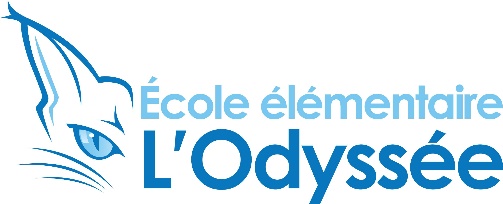 Guelph (Ontario) N1E 3S9Téléphone : 519-837-4420Télécopieur : 519-837-4422Directrice : Annette JohnsonConseil d’écoleLe mercredi 20 mars 2024, 19h30Compte-renduPrésences : Annette Johnson, Mirela Gherman, Lorena Leija, Nick Frey, Benjamin Giguère, Sarita Kassan, Karène Paquin, John McPheeAbsences: ,Craig Duffield PARTAGE ET ÉCHANGESPARTAGE ET ÉCHANGESPARTAGE ET ÉCHANGESPARTAGE ET ÉCHANGESPARTAGE ET ÉCHANGESSUJETDISCUSSIONSUIVI ETÉCHÉANCIERPERSONNE RESPONSABLEPERSONNE RESPONSABLE Accueil et adoption de l’ordre du jour Adoption des minutes de la dernière réunion FinancesAucun changement Vêtements d’esprit de l’OdysséeNous pensons organiser un autre magasin au mois de mai.  Projet de sensibilisation et d'information sur les stratégies d'école sécuritaire et bienveillante. Benjamin et son étudiante sont en train de développer une brochure pour expliquer aux parents le chemin de la paix et les autres stratégies de prévention utilisées à l’école.Le chemin de la paix a pour but d’aider les élèves à résoudre leurs conflits eux-mêmes.Annette aimera peindre le chemin de la paix sur le plancher du foyer de l’école et dehors dans la cour d’école.Benjamin Journée remerciement à TDNous devons organiser la journée remerciement pour TD Friends of the Environnent.Annette propose le 24 mai de 12h30 à 14h30.Annette invitera un représentant de TD.Nous espérons faire une journée de plantation le 23 mai ainsi qu’une journée d’animation « pouce vert » avec les élèves. Nous présenterions la cour d’école à TD le lendemain 24 mai.Le conseil discute de la possibilité de faire venir des « Food Trucks ».  Il serait avantageux d’utiliser un système de billets pour le repas des élèves pour éviter l’échange d’argent. Cependant, les parents auraient l’option d’acheter de la nourriture. Nous pensons que 180-200 billets seraient suffisants pour le repas des élèves et des enseignants. Le conseil offrirait des jus aux élèves.  Les repas devraient inclure des options végétariennes, sans gluten et être sans arachides et noix.Contacter TDContacter « Food Trucks »Contacter TDContacter « Food Trucks »Annette John  CollationsNous avons assez de collations pour l’instant. Le programme fonctionne bien. Jouets pour la cour d’écoleLes enseignants ont donné une liste de jouets à acheter pour la cour d’école. Annette fera la commande.Annette Code vestimentaireLes membres discutent brièvement d’un code vestimentaire qui interdirait le port de chapeaux dans les classes l’année prochaine.Date de la prochaine réunionMercredi 24 avril à 19h30Levée de la séance20h30